Kviz znanja – matematika1. Углови s međusobno подударним kracima su: ili suplementarni                    ili jednaki                  ili susedni2. ? 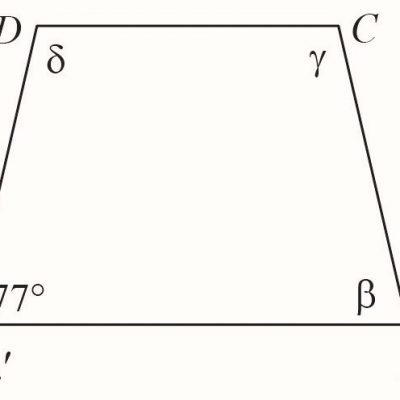  α ' = 103°                      α ' = 77°                    α ' = 283°3. 67 : 1000 = 0.67           0.0067           0.067                      670004. Odaberi izraz koji je deljiv brojem 5? 145 + 1298                      456 + 9927                         5685 + 43205. Koji broj treba podeliti s 8 da se dobije 0.125 ? 8.125             12                   1                      76. ________ trougla je duž koja je spaja teme trougla i naspramnu stranicu i sa njom zaklapa prav ugao.7. Koji je najmanji prirodni broj? 0               10                         18. Trećina i četvrtina nekog broja su za 3 veće od njegove polovine. Koji je to broj? 25                    4                     36                             - 369. (53 + 37) ⋅ 4 = 320                     280                       36010. Označi tačno rešenje: 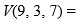  63                    69                 4611. -(- (- (- (- 4) ) ) ) = -4                   1                         412. Kojem skupu pripada broj z ako vredi: { -3 , 3 }              ( 3, 3 )           { 3 }                   { 1, 4 }13. Označi tačno rešenje: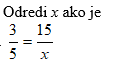  x = 25                x = 65                        x = 314. Podudarni trouglovi imaju: međusobno podudarne odgovarajuće uglove međusobno podudarne odgovarajuće stranice međusobno podudarne odgovarajuće vrhove međusobno podudarne odgovarajuće tačke15. 13 - 31 =     -18           44             -44                   18